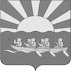 РОССИЙСКАЯ  ФЕДЕРАЦИЯЧУКОТСКИЙ  АВТОНОМНЫЙ  ОКРУГ  СОВЕТ  ДЕПУТАТОВ  МУНИЦИПАЛЬНОГО  ОБРАЗОВАНИЯЧУКОТСКИЙ  МУНИЦИПАЛЬНЫЙ  РАЙОНРЕШЕНИЕ(XL сессия   пятого созыва)от 26 декабря  2016 года №  193с. ЛаврентияО внесении изменений в решение Совета депутатов муниципального образования Чукотский муниципальный район от 27.11.2009 года № 96В соответствии  с Трудовым Кодексом Российской Федерации, в целях приведения нормативных правовых актов Совета депутатов Чукотского муниципального района  в соответствие с действующими нормативными правовыми актами Чукотского муниципального района, Совет депутатов Чукотского муниципального районаР Е Ш И Л :1. Внести в решение Совета депутатов муниципального образования Чукотский муниципальный район от 27.11.2009 года № 96 «Об установлении оплаты труда работников централизованных бухгалтерий муниципальных учреждений муниципального образования  Чукотский муниципальный район» следующие изменения:1.1 в приложении к Решению Совета депутатов  муниципального образования  Чукотский муниципальный район от  27.11.2009 года № 96 «Об установлении оплаты труда работников централизованных бухгалтерий муниципальных учреждений муниципального образования  Чукотский муниципальный район»:  пункт 2 изложить в следующей редакции:«2. Основной фонд состоит из:окладов работников, бухгалтерий, замещающих должности, не отнесенные к муниципальным должностям муниципальной службы, и осуществляющих обеспечение деятельности органов местного самоуправления и работников централизованных бухгалтерий муниципальных учреждений муниципального образования Чукотский муниципальный район:».2. Настоящее решение вступает в силу с момента официального опубликования и применяется к правоотношениям, возникающим с 01 января 2017 года.Председатель  Совета  депутатов                                          Л.М.  Калашникова  Глава  муниципального образованияЧукотский муниципальный  район                              		     Л.П. Юрочко« 26 » декабря 2016 годаНаименование  должностиРазмер оклада, рублей12Главный бухгалтер12 500Заместитель главного бухгалтера 11 810Главный экономист11 880Ведущий экономист8 840Экономист7 480Руководитель группы учета9 425Бухгалтер 7 480Инженер - программист9 584Юрисконсульт9 584Бухгалтер - кассир6 889